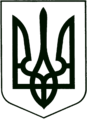 САХНОВЩИНСЬКА СЕЛИЩНА РАДАКРАСНОГРАДСЬКОГО РАЙОНУ ХАРКІВСЬКОЇ ОБЛАСТІВІДДІЛ ОСВІТИ, КУЛЬТУРИ, МОЛОДІ ТА СПОРТУНАКАЗ06.06.2023				Сахновщина		 № 43Про  підготовку  матеріально-технічноїбази     закладів освіти, культури, молодіта спорту Сахновщинської селищної радидо 2023/2024 навчального року та  роботи восінньо-зимовий період 2023-2024  роківВідповідно дорозпорядження голови Сахновщинської селищної ради Красноградського району Харківської області  від 25 травня 2023 року № 81«Про затвердження Плану заходiв по пiдготовцiоб'єктiв  житлово-комунального господарства та соцiальної сфери до роботи в осiнньо-зимовий перiод 2023-2024 poків», з метою своєчасної підготовки матеріально-технічної бази закладів освіти, культури, молоді та спорту Сахновщинськоїселищної ради до 2023/2024навчального року та сталогофункціонування восінньо-зимовийперіод 2023-2024років,     н а к а з у ю:1. Затвердити план заходів з підготовки матеріально-технічної бази закладів освіти, культури, молоді та спортуСахновщинської селищної ради до 2023/2024 навчального року та роботи в осінньо-зимовий період 2023-2024 років  (додаток).2. Керівникам закладів освіти, культури, молоді та спорту Сахновщинської селищної ради:2.1.Видати накази щодо підготовки матеріально-технічної бази закладів освіти, культури, молоді та спорту до нового навчального року та до роботи  в осінньо-зимовий період 2023-2024 років.									                      До 15.06.20232.2.Забезпечити виконання заходів щодо підготовки матеріально-технічної бази закладів освіти, культури, молоді та спорту до нового навчального року та роботи в осінньо-зимовий період 2023-2024 років.						Відповідно до визначених термінів2.3.Надати до групи централізованого господарського обслуговування відділу освіти, культури, молоді та спорту Сахновщинської селищної ради копії наказів щодо підготовки закладів до роботи в новому навчальному році та в осінньо-зимовий період 2023-2024 років.				                                                       До 15.06.20232.4.Вжити заходів для своєчасного проведення ремонтних робіт приміщень  закладів освіти, культури, молоді та спорту Сахновщинської селищної ради.									               До 01.08.20233.Начальникугрупи централізованого господарського обслуговування відділу освіти, культури, молоді та спорту Сахновщинської селищної ради Тетяні КУЩ:3.1.Забезпечити контроль за станом виконання робіт з підготовки матеріально-технічної бази закладів освіти, культури, молоді та спортудо нового навчального року та роботи в осінньо-зимовий період 2023-2024 років.									                До 01.08.20233.2.Забезпечити контроль за проведенням ремонтних робіт у  закладах освіти, культури, молоді та спорту за рахунок коштів обласного та місцевого  бюджетів.3.3.Забезпечити контроль над укладанням необхідних договорів та угод з організаціями на постачання енергоресурсів і на послуги з водовідведення.                                                                                                          До 01.09.20233.4. Забезпечити контроль над закупівлеюенергоресурсів відповідно до річного плану  на опалювальний сезон 2023-2024 років у межах виділених лімітів.	                                                                                                          До 25.12.20233.5.Тримати на постійному контролі стан проходження опалювального сезону 2023-2024 років у закладах освіти, культури, молоді та спорту.Протягом опалювального сезону 2023-2024 років3.6. Забезпечити організацію огляду будівель та приміщень закладу освіти, культури, молоді та спорту на відповідність правилам пожежної безпеки, наявності інструкцій по порядку дій у разі виникнення надзвичайної ситуації (пожежі) та Планів евакуації на кожному поверсі будівель, перевірити стан евакуаційних виходів, стан та можливість відкриття, у разі потреби, запасних виходів.                                                                                                    До 15.08.20233.7.Забезпечити контроль за проведенням в  закладах освіти, культури, молоді та спорту  випробування спортивних снарядів, ігрового обладнання на міцність кріплення та надійність експлуатації.		                                                                                      До 01.08.20233.8. Провести огляд закладів освіти із складанням актів готовності за участю представників ГУ ДСНС України у Харківській області та ГУ Держпродспоживслужби України у Харкіській області на початок проведення занять 2023/2024 навчального року.До 15.08.20234.Контроль за виконання даного наказу  покласти на начальникагрупи централізованого господарського обслуговування відділу освіти, культури, молоді та спорту Сахновщинської селищної ради Тетяну КУЩ.Начальник відділу освіти, культури, молоді  та спорту                   Григорій  ПЕРКІН              Візи:                                                Головний спеціаліст                                                Наталія ПРИХОДЬКОЮрист відділу освіти, культури, молоді та спорту                                     Віта СІДОРОВАНачальник групи централізованогогосподарського обслуговування                             Тетяна КУЩДодаток до наказу начальника  відділу освіти,  культури, молоді та спорту Сахновщинської селищної ради06.06.2023 № 43ПЛАН З А Х О Д ІВщодо підготовки матеріально-технічної бази закладів освіти, культури, молоді та спорту Сахновщинської селищної радиКрасноградського району до нового навчального рокута роботи в осінньо-зимовий період 2023-2024 роківНачальник відділу освіти, культури, молоді  та спорту                                                   Григорій  ПЕРКІН              Тетяна КУЩ, 3-17-84З наказом  начальника відділу освіти, культури,  молоді та спорту  від 06.06.2023 № 43 ознайомлені:Світлана БОНДАРТетяна КУЩІван ЛУКАРЕНКООлексій ШЕВЧЕНКОІнна БІЛИКОлена ГЕНЬТетяна ДІДЕНКОЛідія ДУБИНЕЦЬОксана ДУБОВА Дарія КІЯШКІНАНаталія ЖАГАЛюдмила ЗАВАЛІЙОлена КАЯНМаргарита КЛИМЕНКОВалентина КОСТОЧКАНіна МАЙБОРОДАКатерина МАЙСТЕРЕНКОМарина МІДНАЗінаїда НАУМЕНКОСвітлана ПАЛАМАРЕНКОСергій ПЕРЕЦЬСвітлана ПОЖОГАСергій ПРОКОПЕНКОАнна САВЕЛЬЄВАТетяна СВІДЧЕНКОЛюдмила СМЕТАНІНАГалина ЧЕРНЯКВалентин ПАХУЩИЙТетяна ЗАЙЦЕВАЛюбов ВОЛОШИНААнтоніна ОСИПА№№п/пЗміст заходівВиконавецьСтроквиконання1Розглянути на нарадах керівників закладів, заступників керівників по господарській частині питання підготовки закладів освіти до роботи в осінньо-зимовий період 2023-2024роківКерівники  закладів,Тетяна КУЩЧервень -жовтень 20232Здійснити перевірку систем заземлення (занулення) на відповідність діючим вимогам, отримати акти за встановленою формою.Керівники  закладів,Тетяна КУЩДо 03.08.20233Укласти необхідні договори та угоди з організаціями на постачання енергоресурсів і на послуги з водовідведення.Віта СІДОРОВАТетяна КУЩДо 01.09.20234Забезпечити закупівлюенергоресурсів відповідно до річного плану  на опалювальний сезон 2023-2024 років у межах виділених лімітів. Яніна ДАНИЛЕНКОТетяна КУЩДо 01.10.20235Забезпечити завезення палива на опалювальний сезон 2023-2024 років у межах виділених лімітів. Керівники  закладів,Тетяна КУЩДо 01.10.20236Забезпечити виконання вимог статі 392 Закону України № 3038-VI «Про регулювання містобудівної діяльності» щодо проведення поточного огляду,  періодичного обстеження  та паспортизації об'єктівКерівники  закладів,Світлана БОНДАРПостійно7Привести  джерела водопостачання, зони їх санітарної охорони, зовнішні туалети у відповідність до технічних та санітарно-епідеміологічних вимогКерівники закладівДо 03.08.20238Забезпечити виконання робіт з підготовки матеріально-технічної бази закладівдо нового навчального року та роботи в осінньо-зимовий період 2023-2024 років.Керівники  закладівДо 03.08.20239Провести випробування спортивногознаряддята ігрового обладнання на міцність кріплення та надійність експлуатації.Керівники закладів,Тетяна КУЩЧервень-серпень 202310Провести огляд будівель та приміщень закладів  на відповідність правилам пожежної безпеки, наявності інструкцій по порядку дій у разі виникнення надзвичайної ситуації (пожежі) та Планів евакуації на кожному поверсі будівель, перевірити стан евакуаційних виходів, стан та можливість відкриття, у разі потреби, запасних виходів і т. і.Керівники  закладів,Іван ЛУКАРЕНКОТетяна КУЩДо 03.08.202311Забезпечити облаштування будівель та приміщень закладів безперешкодним доступом для осіб з обмеженими фізичними можливостями відповідно до затверджених планів на 2023 рік.Керівники закладів,Світлана БОНДАРДо 03.08.202312Провести комісійну перевірку готовності теплових господарств закладів до роботи в опалювальнийперіод 2023-2024 років із отриманням відповідних актівКерівники  закладів,Олексій ШЕВЧЕНКОДо 25.08.202313Забезпечити організацію проходження щорічного медичного огляду працівників закладівКерівники  закладів,Іван ЛУКАРЕНКОДо 01.09.202314Провести огляд готовності підготовки закладів до початку нового 2023/2024  навчального року за участю представників ГУ Держпродспоживслужби у Харківській області, ГУ ДСНС України у Харківській області  ВОКМССерпень2023